АДМИНИСТРАЦИЯГОРОДСКОГО ПОСЕЛЕНИЯ МИРНЫЙ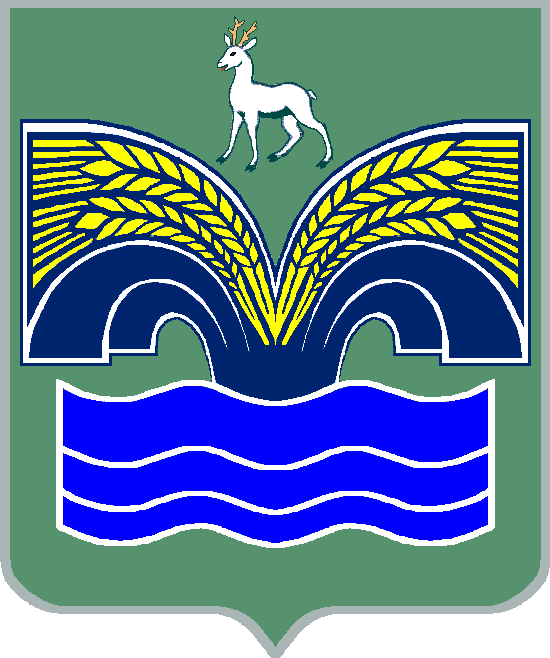 МУНИЦИПАЛЬНОГО РАЙОНА КРАСНОЯРСКИЙ            САМАРСКОЙ ОБЛАСТИ446377, Самарская область, Красноярский район, п. Мирный, ул. Комсомольская, 2 , тел/факс 8(84657) 23244ПОСТАНОВЛЕНИЕот  16 октября    2019 г. №  134О внесении изменений в постановление № 11 от 09.03.2011 «О представлении гражданами, претендующими на замещениедолжностей муниципальной службы администрации  городского поселения Мирный муниципального  района Красноярский, и муниципальными служащими администрации городского поселения Мирный муниципального района Красноярский, сведений одоходах, об имуществе и обязательствах имущественного характера»В соответствии с Указом Президента РФ от 09.08№ 475 «О внесении изменений в некоторые акты  Президента Российской Федерации», Указом Президента Российской Федерации от 21.09.2009 № 1065 «О проверке достоверности и полноты сведений, предоставляемых  гражданами, претендующими на замещение должностей федеральной государственной службы, и федеральными государственными служащими требований к служебному поведению»,  Администрация городского поселения Мирный муниципального района Красноярский ПОСТАНОВЛЯЕТ:1. Внести изменения Положение о представлении гражданами, претендующими на замещение должностей муниципальной службы администрации городского поселения Мирный муниципального района Красноярский, и муниципальными служащими администрации городского поселения Мирный муниципального района Красноярский сведений о доходах, об имуществе и обязательствах имущественного характера, дополнив  пункт 18 раздела  «Организация проверки сведений о доходах, об имуществе и обязательствах имущественного характера, предоставленных гражданами и муниципальными служащими администрации городского поселения Мирный муниципального района Красноярский» абзацем следующего содержания:«На период проведения проверки муниципальный служащий может быть отстранен от замещаемой должности  муниципальной службы (от исполнения должностных обязанностей) на срок, не превышающий 60 дней со дня принятия решения о ее проведении. Указанный срок может быть продлен до 90 дней лицом, принявшим решение о проведении проверки. На период отстранения муниципального служащего от замещаемой должности муниципальной службы  (от исполнения должностных обязанностей) денежное содержание по замещаемой им должности сохраняется».2. Опубликовать настоящее постановление в газете «Красноярский вестник» и разместить на официальном сайте Администрации муниципального района Красноярский Самарской области в разделе Поселения /городское поселение Мирный/.3. Настоящее постановление вступает в силу со дня его официального опубликования.Глава городского поселения Мирный                                         И.А. Иголкина